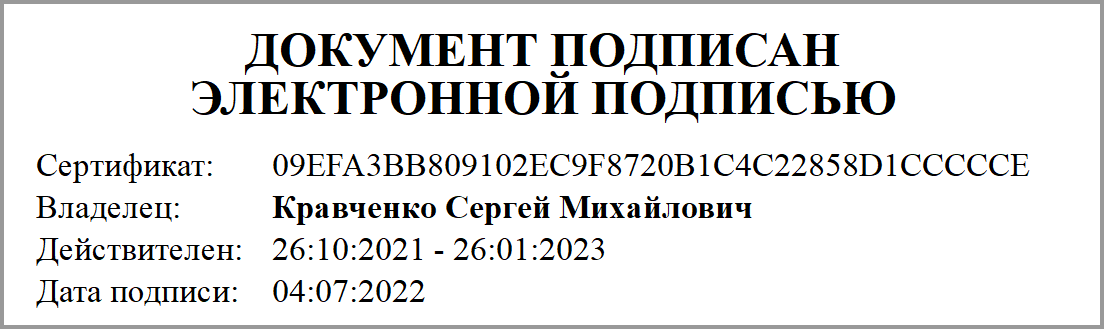 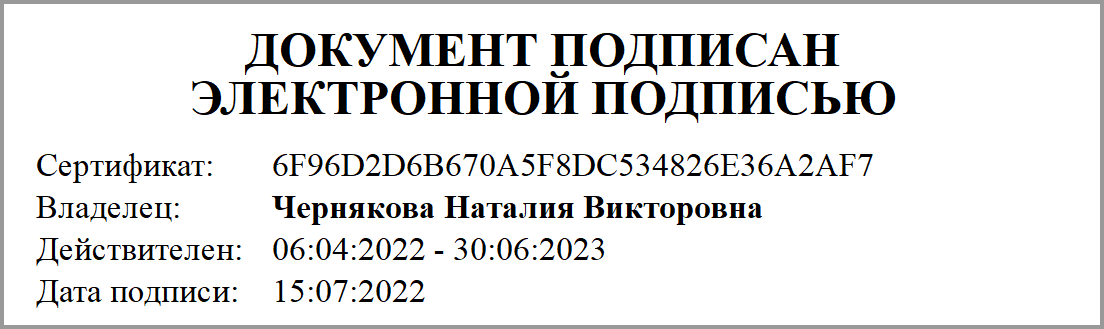 Отчет о достижении значений результатов предоставления Субсидиина 01.07.2022г.Отчет о достижении значений результатов предоставления Субсидиина 01.07.2022г.Отчет о достижении значений результатов предоставления Субсидиина 01.07.2022г.Отчет о достижении значений результатов предоставления Субсидиина 01.07.2022г.Отчет о достижении значений результатов предоставления Субсидиина 01.07.2022г.Отчет о достижении значений результатов предоставления Субсидиина 01.07.2022г.Отчет о достижении значений результатов предоставления Субсидиина 01.07.2022г.Наименование Учредителя:Наименование Учредителя:департамент образования и науки Брянской областидепартамент образования и науки Брянской областидепартамент образования и науки Брянской областидепартамент образования и науки Брянской областидепартамент образования и науки Брянской областиНаименование Учреждения:Наименование Учреждения:государственное автономное профессиональное образовательное учреждение "Брянский техникум энергомашиностроения и радиоэлектроники имени Героя Советского Союза М.А.Афанасьева"государственное автономное профессиональное образовательное учреждение "Брянский техникум энергомашиностроения и радиоэлектроники имени Героя Советского Союза М.А.Афанасьева"государственное автономное профессиональное образовательное учреждение "Брянский техникум энергомашиностроения и радиоэлектроники имени Героя Советского Союза М.А.Афанасьева"государственное автономное профессиональное образовательное учреждение "Брянский техникум энергомашиностроения и радиоэлектроники имени Героя Советского Союза М.А.Афанасьева"государственное автономное профессиональное образовательное учреждение "Брянский техникум энергомашиностроения и радиоэлектроники имени Героя Советского Союза М.А.Афанасьева"Единица измерения:Единица измерения:рублей (с точностью до второго знака после запятой)рублей (с точностью до второго знака после запятой)рублей (с точностью до второго знака после запятой)рублей (с точностью до второго знака после запятой)рублей (с точностью до второго знака после запятой)Номер строкиНапра-вление расхо-довАнали-тический код СубсидииРезультат предоставле-ния СубсидииЕдиница измеренияЕдиница измеренияРазмер Субсидии, предусмот-ренный Соглаше-ниемПлановые значения результатов предоставле-ния СубсидииФактические значения результатов предоставле-ния СубсидииОтклонение от планового значенияПричина отклоненияОбъем обязательств, принятых в целях достижения результатов предоставления СубсидииОбъем обязательств, принятых в целях достижения результатов предоставления СубсидииНеиспользованный объем финансового обеспечения (гр.7 - гр.12)Номер строкиНапра-вление расхо-довАнали-тический код СубсидииРезультат предоставле-ния Субсидиинаимено-ваниекод по ОКЕИРазмер Субсидии, предусмот-ренный Соглаше-ниемПлановые значения результатов предоставле-ния СубсидииФактические значения результатов предоставле-ния СубсидииОтклонение от планового значенияПричина отклоненияобязательствденежных обязательствНеиспользованный объем финансового обеспечения (гр.7 - гр.12)12345678910111213141.1106507052 ЭСАБ Присадочный пруток ОК Tigrod 12.64 мм ф 3.2 (ом)Килограмм166200 000,0010,0010,000,00200 000,00200 000,000,001.2106507052Аргон газообразный  высший сорт (99,993%), (баллон 40л/6,32м3/150атм)Штука796200 000,005,005,000,00200 000,00200 000,000,001.3106507052Баллон аргоновый 40л  заправленныйШтука796200 000,003,003,000,00200 000,00200 000,000,001.4106507052Держатель цанги газ/линза ф2,4 мм (TIG17/18/26)  Штука796200 000,0010,0010,000,00200 000,00200 000,000,001.5106507052Держатель цанги ф2,4 мм (TIG17/18/26)Штука796200 000,0010,0010,000,00200 000,00200 000,000,001.6106507052Защита электрода длинная (TIG17/18/26)  Штука796200 000,0010,0010,000,00200 000,00200 000,000,001.7106507052Изолента ПВХ 19 мм х 0,15 мм х 20 м чернаяШтука796200 000,002,002,000,00200 000,00200 000,000,001.8106507052Индикатор электронный ИЦ 0.01Штука796200 000,001,001,000,00200 000,00200 000,000,001.9106507052Кольцо изолирующее для газ/линзы TIG17/18/26Штука796200 000,005,005,000,00200 000,00200 000,000,001.10106507052Корщетка для зачистки  швов латунированная Штука796200 000,005,005,000,00200 000,00200 000,000,001.11106507052Краги "Люкс" Штука796200 000,006,006,000,00200 000,00200 000,000,001.12106507052Круг  отрезной Flexiamant Super по алюминию (125х22,2 мм)
Metabo
Штука796200 000,0040,0040,000,00200 000,00200 000,000,001.13106507052Набор борфрез "Фит ХВ-К" 6 мм (36475)Штука796200 000,001,001,000,00200 000,00200 000,000,001.14106507052Опорная планка для приспособлений для измерения подрезовШтука796200 000,001,001,000,00200 000,00200 000,000,001.15106507052Очки защитные "Панорама" JL-D056Штука796200 000,005,005,000,00200 000,00200 000,000,001.16106507052Очки защитные "Спектр" Г2 (6) АРТ. 10232Штука796200 000,006,006,000,00200 000,00200 000,000,001.17106507052Перчатки из кожи "Драйвер"Штука796200 000,006,006,000,00200 000,00200 000,000,001.18106507052Пруток присадочный  AIMg5 ф 1.6 мм 5356Килограмм166200 000,005,005,000,00200 000,00200 000,000,001.19106507052Пруток присадочный  AIMg5 ф 2.4 мм 5356Килограмм166200 000,005,005,000,00200 000,00200 000,000,001.20106507052Пруток присадочный  AIMg5 ф 3.2 мм 5356Килограмм166200 000,005,005,000,00200 000,00200 000,000,001.21106507052Пруток присадочный  ОК Tigrod308 LSi ф 1.6 мм 161216R150                                                     Килограмм166200 000,005,005,000,00200 000,00200 000,000,001.22106507052Пруток присадочный  ОК Tigrod308 LSi ф 2.4 мм 161224R150                                                     Килограмм166200 000,005,005,000,00200 000,00200 000,000,001.23106507052Пруток присадочный СВ 08 Г2С ф 1,6мм омед.Килограмм166200 000,0012,0012,000,00200 000,00200 000,000,001.24106507052Прямая шлифовальная машина CROWN CT13307 (600 Вт; 12000-27000 об/мин)Штука796200 000,001,001,000,00200 000,00200 000,000,001.25106507052Резка комплекта деталей из листового металла Штука796200 000,001,001,000,00200 000,00200 000,000,001.26106507052Респиратор складной с клапаном KN95FFP2Штука796200 000,0015,0015,000,00200 000,00200 000,000,001.27106507052Сетевой фильтрШтука796200 000,006,006,000,00200 000,00200 000,000,001.28106507052Смесь газосварочная (аргон+СО2) (баллон 40л/6,8м3/150атм)Штука796200 000,006,006,000,00200 000,00200 000,000,001.29106507052Сопло керамическое № 12 газ/линза ф19,5 мм (TIG17/18/26)  IGS0082Штука796200 000,0010,0010,000,00200 000,00200 000,000,001.30106507052Сопло керамическое № 6 ф9,5мм (TIG17/18/26)Штука796200 000,0010,0010,000,00200 000,00200 000,000,001.31106507052Труба Ф50, 8х2 L=198 ммШтука796200 000,006,006,000,00200 000,00200 000,000,001.32106507052УШМ 125 мм Интерскол 900 ВтШтука796200 000,006,006,000,00200 000,00200 000,000,001.33106507052Цанга TIG ф2,4 мм L=50мм (TIG17/18/26)  Штука796200 000,0010,0010,000,00200 000,00200 000,000,001.34106507052Центровывоз Штука796200 000,0011,0011,000,00200 000,00200 000,000,001.35106507052Электрод вольфрамовый WL-20 ф2.4 мм (син.)Штука796200 000,0030,0030,000,00200 000,00200 000,000,001.36106507052ЭСАБ Присадочный пруток ОК Tigrod 12.64 мм ф 1.6 (ом)
126416R150
Килограмм166200 000,0010,0010,000,00200 000,00200 000,000,001.37106507052ЭСАБ Присадочный пруток ОК Tigrod 12.64 мм ф 2.4 (ом)
126424R150
Килограмм166200 000,0010,0010,000,00200 000,00200 000,000,00Учредитель:Учреждение:Подписано ЭПЧернякова Наталия ВикторовнаПодписано ЭПКравченко Сергей Михайлович